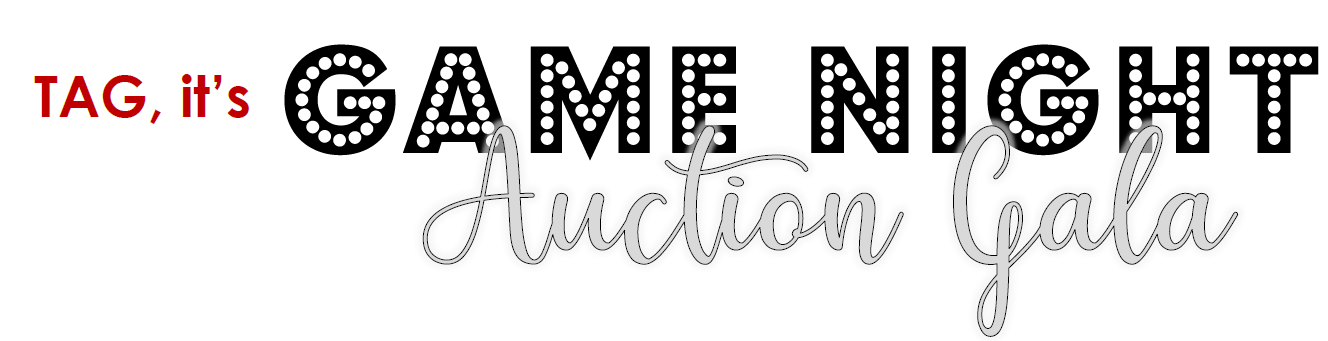 TEACHER EXPERIENCE RAFFLES
$20 for Each Raffle Ticket
The more tickets you buy, the more chances you have to win!
And yes, you can win more than one raffle!Purchase Online: Go to TAG Auction Website https://www.biddingowl.com/TAGSchool and choose any teacher under the “Fund-a-Need and More” category from green “View Items” dropdown menu (in upper left hand corner of the page) to access the Teacher Experience Raffles, with direct link here: https://www.tinyurl.com/galarafflesYou must check out and pay to have your raffle entries recorded.  Checking out will not disrupt any ongoing bidding for auction items.   ORFILL OUT THIS ORDER FORMPlease place Order Form along with cash or check (made out to TAG PTA, Inc.) in sealed envelope labeled “Teacher Raffles” and deliver to Ms. B (parent coordinator)Parent Name: _____________________________________________________	Parent Email: _____________________________________________________Children’s Names/Classes: __________________________________________VOLUNTEERS NEEDED FOR GALA: Sign up at: https://tinyurl.com/auctiongalahelp to help with our most important fundraising event of the year!  Any Questions? Reach out to fundraising@tagscholarspta.org# Tickets$ Amount# Tickets$ AmountLego Build with Ms. CampanelliHistory Museum with Ms. BovaMET Museum with Mr. GrahamPizza & Games with Ms. TerziBowling with Mr. RiveraDance & Dinner with Ms. DariusPonyo & Pizza with Ms. BPJs/Movie with Sun/AnzuresCentral Park with Ms. TrifuPizza/Movie with Wittels/WhitmanRise & Shine with Ms. DariusLunch & Movie with Ms. DonnellyPizza in Park with Ms. SamadLunch & Movie with Ms. KimMusic & Lunch with Ms. ShawPizza & Legos with Mr. ZackTOTAL PURCHASE AMOUNTTOTAL PURCHASE AMOUNT